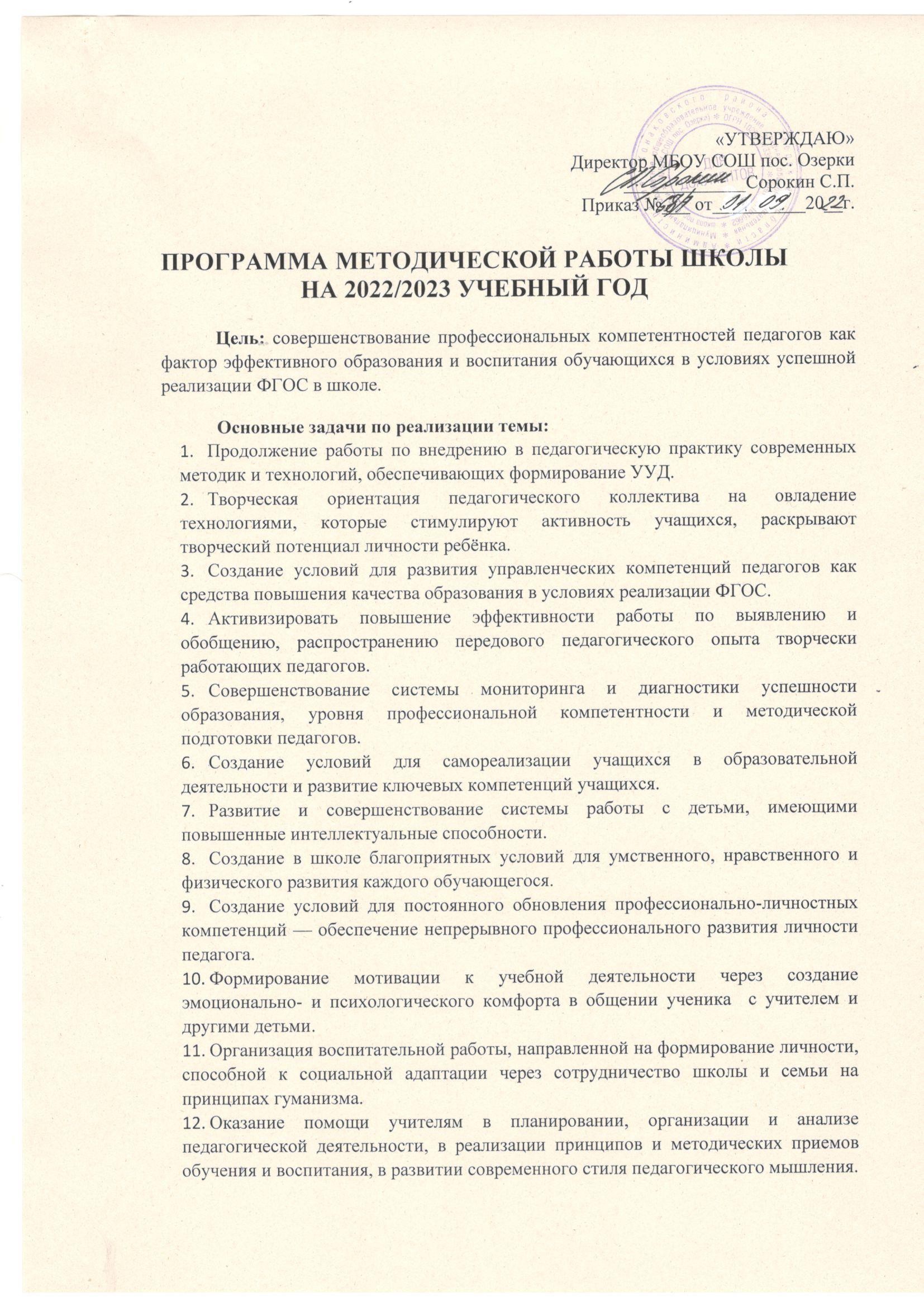 Ознакомление с достижениями психолого-педагогической науки с целью повышения научного уровня учителя. Направления методической работыАттестация учителей.Повышение квалификации учителей (самообразование, курсовая подготовка, участие в семинарах, конференциях, мастер-классах).Управление качеством образования. Проведение мониторинговых мероприятий.Обобщение и представление опыта работы учителей (открытые уроки, творческие отчеты, публикации, разработка методических материалов) на различных уровнях. Формы организации методической работы Коллективные:Заседания педагогического совета;Работа педагогического коллектива над единой методической темой и проблемой;Методологические, проблемно-тематические семинары и практикумы.Групповые:Школьные методические объединения педагогов;Групповые методические консультации;Методические дни;Предметные тематические недели (по возможности – межпредметные/метапредметные недели);Семинары.Индивидуальные:Экспертиза практической деятельности;Индивидуальные консультации;Аттестация на квалификационные категории;Курсовая подготовка и переподготовка;Самообразование и саморазвитие педагогов.                  Формы предъявления и обобщения передового педагогического опытаПоказ опыта в режиме реального времени в форме открытых уроков, внеурочных мероприятий;Ознакомление педагогов с документальным обеспечением реализуемых нововведений;Изучение возможных перспектив внедрения и прогнозирования последствий перехода на новые способы работы;Составление краткого описания предъявленного опыта и создание информационной базы.Организация глубокого анализа внедрения новых форм, методов и технологий работы.Осуществление углубленного диагностирования по выявлению положительного эффекта от внедрения инноваций.Проведение семинаров, мастер-классов, практикумов, собеседований, консультаций, выставок.Формы повышения профессионального мастерства педагоговСамообразование.Изучение документов и материалов, представляющих профессиональный интерес.Рефлексия и анализ собственной деятельностиНакопление информации по педагогике, психологии, методике, предметному содержанию.Создание базы лучших сценариев уроков, внеурочных мероприятий, приемов и способов педагогической деятельности.Моделирование профессиональной деятельности педагогов на основе психолого-педагогической диагностики, выработка своевременных коррекционных мер, опора на результаты деятельности, анализ причин отклонений. Методы и приемы методической работы:Проведение открытых уроков, воспитательных и методических мероприятий;Анализ посещенных мероприятий;Взаимопосещение мероприятий;Заслушивание докладов и сообщений;Обсуждение авторских публикаций, пособий, методических разработок;Проведение творческих отчетов по саморазвитию и самообразованию;Анкетирование и социологические исследования;Решение ситуационных педагогических и управленческих задач;Обмен педагогическим опытом;Подведение итогов внедрения новшеств и элементов ценного опыта коллег;Анализ методической и управленческой документации;Лекции и семинары-практикумы, тренинги, мастер-классы.Индивидуальная методическая работа учителяИндивидуальные методические темы педагогического исследования определяются на заседаниях предметных МО. Работа учителя по методической теме предполагает выполнение следующих этапов:выбор методической темы;выбор темы и комплекса промежуточных заданий;формулирование итогового задания с последующим уточнением;определение тематики открытых уроков.Методические мероприятия для профессионального развития педагоговВ рамках создания единого образовательного пространства для профессионального развития педагогов проводятся следующие мероприятия: - методический день;методический семинар в рамках которого определяется проблематика работы МО по единой методической теме, предлагаются пути решения проблем;творческие отчеты педагогов на заседаниях МО по темам самообразования;«Круглый стол», на котором выделяется новая методическая проблема, планируется методическая работа на следующий учебный год, подводятся итоги работы педагогического коллектива за определенный этап.Принципы и правила    организации методической деятельности в школе:               -научный подход;-компетентностный подход;-адресная направленность и индивидуальный подход;-диагностико-аналитическая основа;-гуманизм, демократизм и партнерство;-креативность;-адаптивность, вариативность, гибкость, мобильность;-разнообразие форм, методов, содержания и используемых технологий,максимальное удовлетворение профессиональных интересов педагогов.Образовательные результаты деятельности методических объединений для педагогов:положительная динамика сдачи ОГЭ и ЕГЭ, успешное участие в интеллектуальных конкурсах, олимпиадах;овладение теорией и приёмами системно-деятельностного подхода в обучении;повышение профессионального уровня, мотивации к эффективной профессиональной деятельности. Организационное обеспечение:повышение и совершенствование педагогического мастерства через максимальное использование возможности урока как основной формы организации образовательного процесса, через проведение единых методических дней, взаимопосещение уроков, активное участие в семинарах, конференциях;организация деятельности профессиональных объединений педагогов;совершенствование системы обобщения, изучения и внедрения передового педагогического опыта учителей школы. Технологическое обеспечение:внедрение в практику прогрессивных педагогических технологий, ориентированных на совершенствование уровня преподавания предметов, на формирование УУД ребенка;укрепление материально-технической базы школы.Информационное обеспечение:обеспечение методическими и практическими материалами методической составляющей образовательного процесса через использование сети Интернет, электронных баз данных и т.д.;создание банка методических идей и наработок учителей школы;разработка и внедрение методических рекомендаций для педагогов по приоритетным направлениям образовательной деятельности в школе.Создание условий для развития личности ребенка:■ изучение особенностей индивидуального развития детей, для детей с ОВЗ■ формирование у обучающихся мотивации к познавательной деятельности;■ создание условий для обеспечения профессионального самоопределения школьников.              Создание условий для укрепления здоровья обучающихся:отслеживание динамики здоровья обучающихся;разработка методических рекомендаций педагогам школы по использованию здоровьесберегающих методик и преодолению учебных перегрузок школьников; диагностика и контроль результативности образовательного процесса.мониторинг качества знаний обучающихся;формирование у обучающихся универсальных учебных действий;диагностика деятельности педагогов по развитию у обучающихся интереса к обучению, результативности использования индивидуально групповых занятий и элективных курсов.          Диагностика и контроль результативности образовательной деятельности:мониторинг качества знаний учащихся;формирование у обучающихся универсальных учебных действий; диагностика деятельности педагогов по развитию у учащихся интересак обучению, результативности использования индивидуальных, групповых занятий и элективных курсов.Предполагаемый результатПланируемые результаты работы (образовательный продукт) по данной методической теме: коллективный педагогический опыт;повышения профессиональной компетентности учителей школы;положительная динамика качества обученности обучающихся;востребованность знаний и компетенций обучающихся на практике и в качестве базы для продолжения образования.Циклограмма методической работы Научно-методическая работаПовышение квалификацииЦель: Совершенствование системы работы с педагогическими кадрами по самооценке деятельности и повышению профессиональной компетентности.     Задачи: Сопровождение профессионального роста педагогов. Обобщение и представление педагогического опыта.Курсовая подготовка и переподготовка1.2. Аттестация педагогических работниковЦель: определение соответствия уровня профессиональной компетентности и создание условий для повышения квалификации педагогических работников.1.3. Распространение и обобщение опыта работыЦель: обобщение и распространение результатов творческой деятельности педагогов.1.5. Учебно-методическая работаЦель: реализация задач методической работы на текущий учебный год.1.6.  Деятельность методического советаЦель: реализация задач методической работы на текущий учебный год.1.7. Диагностика деятельности педагоговЦель:	выявление	затруднений	и	потребностей	педагогических	работников	в профессиональной деятельности, мотивация к повышению уровня профессиональной компетентности1.8.  Работа с молодыми педагогамиЦель: оказание методической помощи молодому специалисту; создание организационно-методических условий для успешной адаптации молодого специалиста в условиях современной школы1.9. Информационное обеспечение методической работыЦель: совершенствование информационно - методического обеспечения.Работа с обучающимисяРабота с одаренными обучающимися (предметные олимпиады, конкурсы) Цель: освоение эффективных форм организации образовательной деятельности обучающихся. Выявление и накопление успешного опыта работы педагогов в данном направлении. Развитие интересов и раскрытие творческого потенциала обучающихся. Задачи:- выявление одаренных детей и пополнение электронного «Банка данных» мотивированных обучающихся;- активное использование ресурсов образования для расширения возможностей выбора индивидуальных траекторий и развития творческого потенциала личности;- активизация работы для осуществления научно-исследовательской деятельности, проектной деятельности;- создание условий для обеспечения личностной, социальной самореализации и профессионального самоопределении обучающихся2.2. Работа по предупреждению неуспеваемостиЦели: Выполнение Закона об образовании. Принятие комплексных мер, направленных на повышение успеваемости и качества знаний обучающихся.Основополагающие направления и виды деятельности:1.Организация работы со слабоуспевающими и неуспевающими обучающимися.Методы и формы работы со слабоуспевающими и неуспевающими обучающимися во внеурочное время.Воспитательная работа со слабоуспевающими и неуспевающими обучающимися, нацеленная на повышение успеваемости.Организация работы с родителями слабоуспевающих и неуспевающих обучающимися.Планируемые результаты- Создание благоприятных условий для развития интеллектуальных способностей обучающихся, личностного роста слабоуспевающих и неуспевающих детей.Внедрение новых образовательных технологий.Предоставление возможности для участия слабоуспевающих и неуспевающих школьников в творческих конкурсах, выставках и других мероприятиях.Работа  с детьми с ограниченными возможностями здоровья (ОВЗ) Цель: создание универсальной безбарьерной среды, позволяющей обеспечить полноценную интеграцию детей с ограниченными возможностями здоровья, реализация принципов инклюзивного образования.Задачи: Выявление особых образовательных потребностей детей с ОВЗ;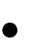  Обеспечение детей с ограниченными возможностями здоровья качественным и доступным образованием в соответствии с их психофизическими возможностями в различных вариативных условиях: интегрированное, инклюзивное, дистанционное, надомное. Организация психолого-педагогического и социально-оздоровительного сопровождения детей с ОВЗ;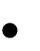  Оказание  консультационной  помощи  педагогам	с  целью  организации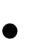 эффективного взаимодействия с детьми с ОВЗ и их родителями (законными представителями);Формирование толерантного отношения в школе к детям с ограниченными возможностями здоровья.Организационно – педагогическая деятельностьОрганизация учебно-воспитательного процессаПлан  мероприятий по организации и проведению государственной итоговой аттестации  выпускников  по образовательным программам основного общего образования в 2022-2023 учебном году Цель:  подготовка обучающихся школы к успешному прохождению ГИА.Задачи:1.	Всесторонняя работа по подготовке обучающихся  9, 11  класса  к прохождению ГИА в форме ОГЭ, ГВЭ, ЕГЭ.Своевременное ознакомление всех участников ГИА (выпускников, родителей выпускников, учителей) с нормативной базой при сдаче ГИАПсихолого-педагогическое обеспечение подготовки обучающихся и родителей выпускников к прохождению ГИАОрганизация учебного процесса в контексте подготовки к ГИА, учет выбора предметов обучающимися  9, 11 класса.Консультативная помощь в подготовке к ГИА учителей-предметников, на основе рекомендованных ФИПИ КИМов по выбранным обязательным предметам.Изучение новых КИМ на основе ФГОСОсновные направления деятельности школы в рамках подготовки обучающихся к ГИА в 2022-2023 учебном году:Работа с нормативно-правовой базойРабота с обучающимися по подготовке к ОГЭ / ГВЭ/ЕГЭРабота с родителями обучающихся 9,11  классовРабота с учителями-предметникам, чьи дисциплины необходимы обучающимся для сдачи экзаменовРабота с классными руководителями 9, 11 классовРабота педагога-психолога (при наличии специалиста в штате образовательной организации) с обучающимися, учителями, родителями (законными представителями) обучающихся.Циклограмма организации подготовки к ГИА в 2022/2023 учебном году№п/пМероприятияСрокиОтветственные1Заседания методического советапо плануЗам. директора2Педагогические советыпо плануАдминистрация3Изучение и обобщение передового педагогического опыта: взаимопосещение уроков, открытые уроки, участие в городских методических мероприятиях, педагогических интернет - сообществах, вебинарахв течение годаАдминистрация4Контроль за работой МОв течение годаАдминистрация5Предметные неделипо плануАдминистрация6Подготовка и участие учащихся в творческих конкурсах, интеллектуальных играх и олимпиадах разного уровня, в конкурсах ученических проектов.в течение года по плануАдминистрация учителя - предметники7Школьный этап Всероссийской олимпиады школьников по общеобразовательным предметамсентябрьоктябрьАдминистрация учителя - предметники8Муниципальный этап Всероссийской олимпиады школьников по общеобразовательным предметамноябрь-декабрьАдминистрация учителя - предметники9Участие учителей в педагогических конкурсахв течение годаАдминистрация10Повышение квалификации учителейв течение годаАдминистрация11Аттестация педагоговв течение годаАдминистрацияСодержание работыСрокиОтветственный Прогнозируемый  результатСоставление графика прохожденияпедагогами курсов повышенияквалификации		сентябрьЗам. директора по УВРПерспективныйплан курсовойпереподготовкиИзучение	банка	программповышения	квалификации.Составление заявок по прохождению курсов. Контроль за прохождением курсов повышения квалификации.В течение учебного годаЗам. директора по УВРОрганизация прохождения курсов.Отчет по повышение квалификациипедагогов школы.майЗам. директора по УВРПрохождение курсов.Содержание работыСрокиОтветственный Прогнозируемый  результатУточнение списка аттестуемыхпедагогических работников  в 2022/2023 учебном годусентябрьЗам. директора по УВРСписок аттестуемыхруководящих ипедагогическихработников в 2022/2023 учебном годуПодготовка представлений напедагогических	работников,аттестуемых на соответствие занимаемой должности, на первую/высшую категорию. Работа школьной аттестационной комиссии	По мере необходимостиОтветственный за аттестациюЗаседание ипротоколы АКИзучение деятельности педагоговчерез документацию, посещение ианализ уроков и открытыхмероприятийВ течение годаАдминистрация РекомендациипедагогамИндивидуальная работа с учителями по запросуВ течение годаАдминистрация РекомендациипедагогамИндивидуальные консультации позаполнению заявлений при прохождении аттестации и оформление документов по аттестацииВ течение годаОтветственный за аттестациюРекомендациипедагогамОтчет по аттестациипедагогических  работников школы.майЗам. директора по УВРмониторингСодержание работыСрокиОтветственный Прогнозируемый  результатПополнение методическойкопилки материалами педагогов и публикация их  на сайте школы.В течение годаЗам. директора по УВР учителя-предметникиКонспекты, методические разработки, докладыПредставление опыта назаседаниях разногоуровня  (РМО, педсоветахна научно-практических семинарах и конференциях)В течение годаЗам. директора по УВР учителя-предметникиМатериалыопыта,	повышениепроф.	мастерствапедагогов, обмен опытомПодготовка учителей к участию впрофессиональных конкурсах.Участие в конкурсе «Учительгода»В течение годаЗам. директора по УВР учителя-предметникиПовышениетворческойактивности, ростпрофессиональногомастерстваОткрытые	уроки педагогов.Работа по заполнению портфолиопедагогов	В течение годаЗам. директора по УВР учителя-предметникиМатериал опытаПодготовка и публикация  материалов для обобщения опытав печатном видеВ течение годаЗам. директора по УВР учителя-предметникиСтатьи в газетах и журналах1 .4. Тематические педагогические советы1 .4. Тематические педагогические советы1 .4. Тематические педагогические советыЦель:   подвести   итоги   работы   педагогического   коллектива   поЦель:   подвести   итоги   работы   педагогического   коллектива   поЦель:   подвести   итоги   работы   педагогического   коллектива   поЦель:   подвести   итоги   работы   педагогического   коллектива   по выполнению плана программы развития.Содержание работыСрокиОтветственный «Анализ работы МБОУ СОШ  пос. Озерки за 2021-2022 учебный год. Об основныхнаправлениях развития образовательного учреждения на 2022-2023 уч.год.Август администрация «Анализ образовательной деятельности»Анализ ВПР 5-9 кл., входного контроля 2-11 кл.Анализ участия обучающихся в школьном этапе Всероссийской олимпиады школьников.О результатах ликвидации академической задолженности обучающимися за 2021-2022 учебный год.Октябрь(малый п/с)зам. директора по УВР,  зам. директора по ВР,Учителя - предметники, педагог-психолог (при наличии специалиста в штате образовательной организации)Педсовет по итогам первой четверти 2022–2023 учебного года. Итоги учебной четверти. Апробация методик по работе с одаренными обучающимися, обучающимися, имеющими низкую учебную мотивацию, низкие учебные результаты. Функциональная грамотность в контексте ФГОСноябрьДиректор,зам. директора поУВР,  учителя-предметники.Педсовет-семинар «Повышение качества педагогической деятельности в аспекте формируемых у обучающихся компетенций и профессиональных компетенций учителя».1.Профессиональные компетенции педагогаянварьДиректор,зам. директора поУВР,  зам. директора поВР, классныеруководители,учителя-предметники.«Формирование системы работы ОУ по повышению качества подготовки обучающихся к итоговой аттестации в форме ОГЭ и ЕГЭ  и  к ВПР на уровне начального, основного и среднего общего образования».Февраль (малый п/с)Директор, зам. директора по УВР,  зам. директора по ВР, классные руководители,учителя - предметники,педагог-психолог (при наличии специалиста в штате образовательной организации)Педсовет-конференция  «Особенности организуемого в школе воспитательного процесса»1.Отчет о реализации  воспитательной системы ОУ. -Реализация программы воспитания. -Основные направления самоанализа воспитательной работы в ОУ.-Разработка инвариантных модулей программы воспитания как средство достижения результатов освоения АООП. -Вариативные модули программы воспитания как отражение школьного уклада ОУ.мартАдминистрацияклассныеруководители,учителя-предметники, педагог-психолог (при наличии специалиста в штате образовательной организации)По допуску к итоговой аттестацииобучающихся 9, 11 классовмайАдминистрация,Классные руководители9,11 классов, учителя-предметникиОб окончании переводных классовучебного года и переходе в следующийклассмайАдминистрация,предметникиКлассные руководителиАнализ результатов итоговой аттестации обучающихся 9-х, 11 классовАдминистрация,Классные руководители9,11 классов, учителя-предметникиСодержание работыСрокиОтветственный Утверждение графика проведения школьныхолимпиад, предметных недельсентябрьЗам. директора по УВР учителя-предметникиУтверждение программ элективных курсов для предпрофильной и профильнойподготовкисентябрьЗам. директора по УВР учителя-предметникиКорректировка ООП НОО, ООП ООО, ООП СОО с учетом требований законодательствасентябрьЗам. директора по УВР учителя-предметникиПодготовка  цифровых материалов для реализации деятельности с использованием дистанционных образовательных технологийноябрьЗам. директора по УВР учителя-предметникиПроведение открытых уроков учителями –предметниками В течение годаЗам. директора по УВР учителя-предметникиСодержание работыСрокиОтветственный Заседание №11.	Обсуждение и утверждение планаметодической работы на 2022/2023 учебный год.2.	Аттестация сотрудников школы в 2022/2023 учебном году.	3.	Повышение квалификации в 2022/ 2023учебном году.	4.	Требования, предъявляемые к ведениюшкольной документации.5.	Работа с молодыми специалистами6.	Разное	сентябрьАдминистрация Заседание №21. Организация методического сопровожденияучителей.	2.Анализ результатов входных контрольных работИтоги I (школьного) этапа Всероссийскойолимпиады школьников.3.Об итогах классно – обобщающего контроляв 1-х,5-х, 10-х классах.Ноябрь АдминистрацияУчителя-предметникиПедагог-психолог (при наличии специалиста в штате образовательной организации)		Заседание №3Результаты итогового сочинение в 11 классеИтоги муниципального этапа ВСОШ.   Итоги пробного  итогового собеседования в 9 классе. Подготовка к итоговому собеседованию.	ЯнварьАдминистрацияУчителя-предметникиПедагог-психолог (при наличии специалиста в штате образовательной организации)Заседание №41.Укомплектованность учебниками и учебными пособиями на 2023/2024 учебный год.	2.Проведение мониторинговых работ и их анализ.3.Итоги устного собеседования и  пробных ОГЭ/ ЕГЭ4.Защита индивидуальных проектов в 9-11 классе (при невозможности проведения мероприятия в 11 классе в указанный срок защита проектов  (в 11 классе) может быть перенесена на следующий месяц)мартАдминистрацияУчителя-предметники		Заседание №5	1.Анализ методической работы		2.Подведение итогов аттестации, курсовой системы повышения квалификации педкадров школы за 2022/2023 учебный год.3.Задачи и планирование методической работы на новый учебный годмайАдминистрацияУчителя-предметникиПедагог-психолог (при наличии специалиста в штате образовательной организации)Содержание работыСрокиОтветственный Посещение уроков, элективных курсов идругих мероприятий с последующиманализом		В течение годаАдминистрацияУчителя-предметникиПосещение внеклассных мероприятий,занятий кружковВ течение годаАдминистрацияУчителя-предметникиИзучение	профессиональныхзатруднений педагогов	ОктябрьНоябрь АдминистрацияУчителя-предметникиПроведение тематических недель в начальной, основной,старшей школе.В течение годаАдминистрацияУчителя-предметникиИндивидуальное консультированиепедагогов		В течение годаЗам. директора по УВР учителя-предметникиСодержание работыСрокиОтветственный Составление плана  работымолодыми специалистами. Ознакомление спланом методической работы на годсентябрьЗам. директора по УВРУчастие в дистанционном круглом столе«Оценка профессиональной деятельности педагога в контексте реализации ООП»августЗам. директора по УВРКонсультации по составлению учебнойдокументации: рабочая программа попредмету, ведение электронного журнала	сентябрьЗам. директора по УВРПосещение 	уроков и внеклассных мероприятий	В течение годаЗам. директора по УВРЗам. директора по ВРПроведение открытых уроков молодыми и вновь пришедшими  педагогами		По плану ВШКЗам. директора по УВРАнкетирование  молодых учителей с цельювыявления затруднений в профессиональной деятельности	октябрьПедагог-психолог (при наличии специалиста в штате образовательной организации); в его (педагога-психолога) отсутствие трудовую задачу выполняет зам.директора по УВР (в качестве педагога-наставника)Мониторинг удовлетворенности молодых и вновь пришедших педагогов результатами своейдеятельностимайЗам. директора по УВРСодержание работыСрокиОтветственный Работа с педагогом-библиотекарем по учебно -методическому обеспечению: учебники,учебно-методическая литература	В течение годапедагог-библиотекарьсодействие		информационно	-справочному обеспечению:		—  консультации	с	учителями	повопросам	применения	новыхинформационных	технологий	впедагогике;					—   работа	по	обновлению	исовершенствованию школьного сайта;— оказание	помощи	в	разработкеметодических		рекомендаций споследующей	публикацией 	на	сайтешколы, на сайтах учительских сообществ,в печатных изданиях			В течение года Зам. директора по УВРОтветственный за школьный сайтСодержание работыСрокиответственныйПодготовка к диагностике для выявления одаренности детейсентябрьадминистрацияРазработка, утверждение и внедрение в учебный план новых программ элективных курсов, кружков дополнительного образованиясентябрьАдминистрацияРазработка индивидуальных планов по работе с одаренными детьмисентябрь- октябрьУчителя-предметникиПодбор заданий повышенного уровня сложности для одаренных детей и для детей с повышенным интересом к предмету.октябрьЗам. директора по УВРУчителя - предметникиШкольный этап Всероссийской олимпиады школьников  (5-11 класс)сентябрь- октябрьучителя-предметникиАнализ результатов олимпиад школьного этапа Всероссийской олимпиады школьников -2022-2023 учебного годаоктябрьЗам. директора по УВРМуниципальный этап Всероссийской олимпиады школьников (7-11 класс)Октябрь-ноябрьЗам. директора по УВРАнализ результатов олимпиад муниципального этапа Всероссийской олимпиады школьников  (7-11 класс)декабрьЗам. директора по УВРОтчет о работе с одаренными детьми за первое полугодиедекабрьЗам. директора по УВР, зам.директора по ВРПредпрофильная подготовка обучающихся 9 классав течение годаЗам.  директора по УВРУчастие в научно-практических конференциях школьников различного уровняпографикуЗам. директора по УВРУчастие в новых образовательных конкурсах для обучающихся и педагоговв течение годаЗам. директора по УВРучителя - предметникиИндивидуальные беседы с родителями способам и ее поддержки и развития одаренности детейв течение годаАдминистрация, классные руководителиРазмещение информации по работе с одаренными детьми на сайте школыпостоянноЗам. директора по УВР, администратор школьного сайтаАнализ работы по направлениям деятельности одаренными детьмимайЗам. директора по УВРЗам. директора по ВРПодготовка плана работы с одаренными детьми на следующий учебный годИюньЗам. директора по УВРЗам. директора по ВР№ п/пМероприятияСрокиОтветственные1Выявление слабоуспевающих обучающихся в классах и изучение возможных причин неуспеваемостиСентябрьУчителя-предметники2Дифференцирование домашних задании с учетом возможностей и способностей ребёнкаПостоянноУчителя-предметники3Дополнительные учебные занятия в каникулярное время со слабоуспевающими обучающимисяВесенние,осенниеканикулыУчителя-предметники4Анализ успеваемости и работы со слабоуспевающими обучающимися на педагогических советахАвгуст, ноябрь, декабрь, март, майЗам. директора по УВР5Своевременное извещение родителей о неуспеваемости обучающихсяПостоянноЗам.директора по УВР, классные руководители6Посещение уроков с целью анализа работы учителя по предупреждению неуспеваемости в ходе тематических комплексных проверокВ течение годаЗам. директора по УВР7Дополнительные (индивидуальные) занятия для слабоуспевающих. Обучение детей навыкам самостоятельной работы.В течение годаЗам.директора по УВР, учителя-предметники, классные руководители, педагог-психолог (при наличии специалиста в штате образовательной организации)8Организация консультаций для родителей слабоуспевающих обучающихся с учителями предметникамиВ течение годаУчителя-предметники, классные руководители, педагог-психолог (при наличии специалиста в штате образовательной организации)9Привлечение родителей к посещению учебных занятий.В течение годаЗам.директора по ВР,учителя-предметники, классные руководители№СрокиМероприятияОтветственныйп/пСрокиМероприятияОтветственныйп/п111В течениеВ течениеВ течениеИзучение нормативных правовых документов поИзучение нормативных правовых документов поДиректор,Директор,годагодагодаинклюзивному образованию и введению ФГОСинклюзивному образованию и введению ФГОСзам. директора по УВРзам. директора по УВРОВЗ. Приведение нормативно-правовой базы ОВЗ. Приведение нормативно-правовой базы по инклюзивному образованию в соответствии с по инклюзивному образованию в соответствии с  нормативными правовыми актами  РФ. нормативными правовыми актами  РФ.222СентябрьСентябрьСентябрьУтверждение рабочих программ педагогов,Утверждение рабочих программ педагогов,Директор, зам. директора по УВР, зам.директора по ВРДиректор, зам. директора по УВР, зам.директора по ВРработающих с детьми с ОВЗ по образовательным работающих с детьми с ОВЗ по образовательным  областям, внеурочной деятельности, рабочих программ индивидуального 	обучения на дому. областям, внеурочной деятельности, рабочих программ индивидуального 	обучения на дому.333СентябрьСентябрьСентябрьКорректировка банка данных Корректировка банка данных Зам. директора по УВРЗам. директора по УВРдетей с ОВЗ, обновление списков обучающихся  с ОВЗ с учетом вновь прибывших.детей с ОВЗ, обновление списков обучающихся  с ОВЗ с учетом вновь прибывших.Составление статистической отчетности.Составление статистической отчетности.444В течениеВ течениеВ течениеОрганизация образовательного процесса для детейОрганизация образовательного процесса для детейЗам. директора по УВРЗам. директора по УВРгодагодагодас ОВЗ  по адаптированнойс ОВЗ  по адаптированнойосновной образовательной программе основной образовательной программе 5555В течениегодаВ течениегодаВ течениегодаВ течениегодаОрганизация психолого-педагогического сопровождения детей с ОВЗ.Организация психолого-педагогического сопровождения детей с ОВЗ.Организация психолого-педагогического сопровождения детей с ОВЗ.Организация психолого-педагогического сопровождения детей с ОВЗ.Организация психолого-педагогического сопровождения детей с ОВЗ.Зам. директора по УВР, педагог-психолог (при наличии специалиста в штате образовательной организации), учитель-логопедЗам. директора по УВР, педагог-психолог (при наличии специалиста в штате образовательной организации), учитель-логопедЗам. директора по УВР, педагог-психолог (при наличии специалиста в штате образовательной организации), учитель-логопедЗам. директора по УВР, педагог-психолог (при наличии специалиста в штате образовательной организации), учитель-логопедСентябрьСентябрьСентябрьСентябрьСентябрьСентябрьСентябрьУтверждение расписания индивидуальных иУтверждение расписания индивидуальных иУтверждение расписания индивидуальных иУтверждение расписания индивидуальных иУтверждение расписания индивидуальных иЗам. директора по УВР,Зам. директора по УВР,Зам. директора по УВР,Зам. директора по УВР,6групповых коррекционно-развивающих занятий.групповых коррекционно-развивающих занятий.групповых коррекционно-развивающих занятий.групповых коррекционно-развивающих занятий.групповых коррекционно-развивающих занятий.педагог-психолог (при наличии специалиста в штате образовательной организации),педагог-психолог (при наличии специалиста в штате образовательной организации),педагог-психолог (при наличии специалиста в штате образовательной организации),педагог-психолог (при наличии специалиста в штате образовательной организации),учитель-логопедучитель-логопедучитель-логопедучитель-логопедСентябрьСентябрьСентябрьСентябрьСентябрьСентябрьСентябрьСоставление индивидуальных образовательныхСоставление индивидуальных образовательныхСоставление индивидуальных образовательныхСоставление индивидуальных образовательныхСоставление индивидуальных образовательныхЗам.директора по УВР, педагог-психолог (при наличии специалиста в штате образовательной организации),Зам.директора по УВР, педагог-психолог (при наличии специалиста в штате образовательной организации),Зам.директора по УВР, педагог-психолог (при наличии специалиста в штате образовательной организации),Зам.директора по УВР, педагог-психолог (при наличии специалиста в штате образовательной организации),7маршрутов и индивидуальных планов работы смаршрутов и индивидуальных планов работы смаршрутов и индивидуальных планов работы смаршрутов и индивидуальных планов работы смаршрутов и индивидуальных планов работы сучитель-логопедучитель-логопедучитель-логопедучитель-логопеддетьми с ОВЗ.детьми с ОВЗ.детьми с ОВЗ.детьми с ОВЗ.детьми с ОВЗ.8Ноябрь, январь, март, майНоябрь, январь, март, майНоябрь, январь, март, майНоябрь, январь, март, майНоябрь, январь, март, майНоябрь, январь, март, майНоябрь, январь, март, майОсуществление контроля за ведением электронного журналов,  журналов электронного индивидуального обучения и своевременным выставлением оценок учителями-предметникамиОсуществление контроля за ведением электронного журналов,  журналов электронного индивидуального обучения и своевременным выставлением оценок учителями-предметникамиОсуществление контроля за ведением электронного журналов,  журналов электронного индивидуального обучения и своевременным выставлением оценок учителями-предметникамиОсуществление контроля за ведением электронного журналов,  журналов электронного индивидуального обучения и своевременным выставлением оценок учителями-предметникамиОсуществление контроля за ведением электронного журналов,  журналов электронного индивидуального обучения и своевременным выставлением оценок учителями-предметникамиЗам. директора по УВРЗам. директора по УВРЗам. директора по УВРЗам. директора по УВРОсуществление контроля за ведением электронного журналов,  журналов электронного индивидуального обучения и своевременным выставлением оценок учителями-предметникамиОсуществление контроля за ведением электронного журналов,  журналов электронного индивидуального обучения и своевременным выставлением оценок учителями-предметникамиОсуществление контроля за ведением электронного журналов,  журналов электронного индивидуального обучения и своевременным выставлением оценок учителями-предметникамиОсуществление контроля за ведением электронного журналов,  журналов электронного индивидуального обучения и своевременным выставлением оценок учителями-предметникамиОсуществление контроля за ведением электронного журналов,  журналов электронного индивидуального обучения и своевременным выставлением оценок учителями-предметниками9Ноябрь,Ноябрь,Ноябрь,Ноябрь,Ноябрь,Ноябрь,Ноябрь,Осуществление контроля за выполнениемОсуществление контроля за выполнениемОсуществление контроля за выполнениемОсуществление контроля за выполнениемОсуществление контроля за выполнениемЗам. директора по УВРЗам. директора по УВРЗам. директора по УВРЗам. директора по УВРдекабрь,декабрь,декабрь,декабрь,декабрь,декабрь,декабрь,рабочих программ и учебного плана  по четвертямрабочих программ и учебного плана  по четвертямрабочих программ и учебного плана  по четвертямрабочих программ и учебного плана  по четвертямрабочих программ и учебного плана  по четвертяммарт, маймарт, маймарт, маймарт, маймарт, маймарт, маймарт, май10По плану ВШКПо плану ВШКПо плану ВШКПо плану ВШКПо плану ВШКПо плану ВШКПо плану ВШКПосещение уроков в тех классах, где обучаютсядети с ОВЗ, с целью  контроляорганизации учебного процессаПосещение уроков в тех классах, где обучаютсядети с ОВЗ, с целью  контроляорганизации учебного процессаПосещение уроков в тех классах, где обучаютсядети с ОВЗ, с целью  контроляорганизации учебного процессаПосещение уроков в тех классах, где обучаютсядети с ОВЗ, с целью  контроляорганизации учебного процессаПосещение уроков в тех классах, где обучаютсядети с ОВЗ, с целью  контроляорганизации учебного процессаАдминистрацияАдминистрацияАдминистрацияАдминистрацияПосещение уроков в тех классах, где обучаютсядети с ОВЗ, с целью  контроляорганизации учебного процессаПосещение уроков в тех классах, где обучаютсядети с ОВЗ, с целью  контроляорганизации учебного процессаПосещение уроков в тех классах, где обучаютсядети с ОВЗ, с целью  контроляорганизации учебного процессаПосещение уроков в тех классах, где обучаютсядети с ОВЗ, с целью  контроляорганизации учебного процессаПосещение уроков в тех классах, где обучаютсядети с ОВЗ, с целью  контроляорганизации учебного процессаПосещение уроков в тех классах, где обучаютсядети с ОВЗ, с целью  контроляорганизации учебного процессаПосещение уроков в тех классах, где обучаютсядети с ОВЗ, с целью  контроляорганизации учебного процессаПосещение уроков в тех классах, где обучаютсядети с ОВЗ, с целью  контроляорганизации учебного процессаПосещение уроков в тех классах, где обучаютсядети с ОВЗ, с целью  контроляорганизации учебного процессаПосещение уроков в тех классах, где обучаютсядети с ОВЗ, с целью  контроляорганизации учебного процесса11В течение годаВ течение годаВ течение годаВ течение годаВ течение годаВ течение годаВ течение годаОрганизация работы школьного психолого-медико-педагогического консилиума. Направление детей с ОВЗ на обследование ПМПКОрганизация работы школьного психолого-медико-педагогического консилиума. Направление детей с ОВЗ на обследование ПМПКОрганизация работы школьного психолого-медико-педагогического консилиума. Направление детей с ОВЗ на обследование ПМПКОрганизация работы школьного психолого-медико-педагогического консилиума. Направление детей с ОВЗ на обследование ПМПКОрганизация работы школьного психолого-медико-педагогического консилиума. Направление детей с ОВЗ на обследование ПМПКДиректор, зам. директора по УВР, зам. директора по ВР,педагог-психолог (при наличии специалиста в штате образовательной организации),учитель-логопедДиректор, зам. директора по УВР, зам. директора по ВР,педагог-психолог (при наличии специалиста в штате образовательной организации),учитель-логопедДиректор, зам. директора по УВР, зам. директора по ВР,педагог-психолог (при наличии специалиста в штате образовательной организации),учитель-логопедДиректор, зам. директора по УВР, зам. директора по ВР,педагог-психолог (при наличии специалиста в штате образовательной организации),учитель-логопед12В течениегодаВ течениегодаВ течениегодаВ течениегодаВ течениегодаВ течениегодаВ течениегодаКонсультирование родителей (законныхпредставителей) детей с ОВЗ педагогом-психологом, учителем  – логопедом (по требованию родителей).Консультирование родителей (законныхпредставителей) детей с ОВЗ педагогом-психологом, учителем  – логопедом (по требованию родителей).Консультирование родителей (законныхпредставителей) детей с ОВЗ педагогом-психологом, учителем  – логопедом (по требованию родителей).Консультирование родителей (законныхпредставителей) детей с ОВЗ педагогом-психологом, учителем  – логопедом (по требованию родителей).Консультирование родителей (законныхпредставителей) детей с ОВЗ педагогом-психологом, учителем  – логопедом (по требованию родителей).Педагог-психолог (при наличии специалиста в штате образовательной организации),Педагог-психолог (при наличии специалиста в штате образовательной организации),Педагог-психолог (при наличии специалиста в штате образовательной организации),Педагог-психолог (при наличии специалиста в штате образовательной организации),В течениегодаВ течениегодаВ течениегодаВ течениегодаВ течениегодаВ течениегодаВ течениегодаКонсультирование родителей (законныхпредставителей) детей с ОВЗ педагогом-психологом, учителем  – логопедом (по требованию родителей).Консультирование родителей (законныхпредставителей) детей с ОВЗ педагогом-психологом, учителем  – логопедом (по требованию родителей).Консультирование родителей (законныхпредставителей) детей с ОВЗ педагогом-психологом, учителем  – логопедом (по требованию родителей).Консультирование родителей (законныхпредставителей) детей с ОВЗ педагогом-психологом, учителем  – логопедом (по требованию родителей).Консультирование родителей (законныхпредставителей) детей с ОВЗ педагогом-психологом, учителем  – логопедом (по требованию родителей).Учитель-логопед, Учитель-логопед, Учитель-логопед, Учитель-логопед, Консультирование родителей (законныхпредставителей) детей с ОВЗ педагогом-психологом, учителем  – логопедом (по требованию родителей).Консультирование родителей (законныхпредставителей) детей с ОВЗ педагогом-психологом, учителем  – логопедом (по требованию родителей).Консультирование родителей (законныхпредставителей) детей с ОВЗ педагогом-психологом, учителем  – логопедом (по требованию родителей).Консультирование родителей (законныхпредставителей) детей с ОВЗ педагогом-психологом, учителем  – логопедом (по требованию родителей).Консультирование родителей (законныхпредставителей) детей с ОВЗ педагогом-психологом, учителем  – логопедом (по требованию родителей).14мартмартмартмартмартмартмартАнкетирование родителей  (законныхпредставителей) детей с ОВЗ с целью выявления степени удовлетворённости условиями предоставления образовательных услуг.Анкетирование родителей  (законныхпредставителей) детей с ОВЗ с целью выявления степени удовлетворённости условиями предоставления образовательных услуг.Анкетирование родителей  (законныхпредставителей) детей с ОВЗ с целью выявления степени удовлетворённости условиями предоставления образовательных услуг.Анкетирование родителей  (законныхпредставителей) детей с ОВЗ с целью выявления степени удовлетворённости условиями предоставления образовательных услуг.Анкетирование родителей  (законныхпредставителей) детей с ОВЗ с целью выявления степени удовлетворённости условиями предоставления образовательных услуг.Зам. директора по УВР, педагог-психолог (при наличии специалиста в штате образовательной организации)Зам. директора по УВР, педагог-психолог (при наличии специалиста в штате образовательной организации)Зам. директора по УВР, педагог-психолог (при наличии специалиста в штате образовательной организации)Зам. директора по УВР, педагог-психолог (при наличии специалиста в штате образовательной организации)Анкетирование родителей  (законныхпредставителей) детей с ОВЗ с целью выявления степени удовлетворённости условиями предоставления образовательных услуг.Анкетирование родителей  (законныхпредставителей) детей с ОВЗ с целью выявления степени удовлетворённости условиями предоставления образовательных услуг.Анкетирование родителей  (законныхпредставителей) детей с ОВЗ с целью выявления степени удовлетворённости условиями предоставления образовательных услуг.Анкетирование родителей  (законныхпредставителей) детей с ОВЗ с целью выявления степени удовлетворённости условиями предоставления образовательных услуг.Анкетирование родителей  (законныхпредставителей) детей с ОВЗ с целью выявления степени удовлетворённости условиями предоставления образовательных услуг.15Май-июньМай-июньМай-июньМай-июньМай-июньМай-июньМай-июньОрганизация летнего отдыха обучающихся детей-Организация летнего отдыха обучающихся детей-Организация летнего отдыха обучающихся детей-Организация летнего отдыха обучающихся детей-Организация летнего отдыха обучающихся детей-Зам. директора по ВР,Зам. директора по ВР,Зам. директора по ВР,Зам. директора по ВР,инвалидов, детей с ОВЗинвалидов, детей с ОВЗинвалидов, детей с ОВЗинвалидов, детей с ОВЗинвалидов, детей с ОВЗклассные руководителиклассные руководителиклассные руководителиклассные руководители16В течение годаВ течение годаВ течение годаВ течение годаВ течение годаВ течение годаВ течение годаОбеспечение детей с ОВЗ  на время обучения бесплатно учебниками, учебной, справочной и другой литературой.Обеспечение детей с ОВЗ  на время обучения бесплатно учебниками, учебной, справочной и другой литературой.Обеспечение детей с ОВЗ  на время обучения бесплатно учебниками, учебной, справочной и другой литературой.Обеспечение детей с ОВЗ  на время обучения бесплатно учебниками, учебной, справочной и другой литературой.Обеспечение детей с ОВЗ  на время обучения бесплатно учебниками, учебной, справочной и другой литературой.Зам. директора  по  УВР,
 библиотекарьЗам. директора  по  УВР,
 библиотекарьЗам. директора  по  УВР,
 библиотекарьЗам. директора  по  УВР,
 библиотекарь№СрокиМероприятияМероприятияОтветственныйп/пСрокиМероприятияМероприятияОтветственныйп/п1.1.СентябрьСентябрьОрганизация обучения и воспитаниядетей с ОВЗ по адаптированным образовательным программам, разработанным с учётом индивидуальных особенностей ребёнка, с применением коррекционных методов.Зам. директора по УВР,Зам. директора по УВР,Организация обучения и воспитаниядетей с ОВЗ по адаптированным образовательным программам, разработанным с учётом индивидуальных особенностей ребёнка, с применением коррекционных методов.учителя-предметникиучителя-предметникиОрганизация обучения и воспитаниядетей с ОВЗ по адаптированным образовательным программам, разработанным с учётом индивидуальных особенностей ребёнка, с применением коррекционных методов.2.2.СентябрьСентябрьОрганизация индивидуального обучения на дому по общеобразовательным и адаптированным программам.Зам. директора по УВРЗам. директора по УВРОрганизация индивидуального обучения на дому по общеобразовательным и адаптированным программам.Организация индивидуального обучения на дому по общеобразовательным и адаптированным программам.3.3.В течениеВ течениеВовлечение обучающихся данной категории  в социально-значимую деятельность  классного коллектива, школы. Привлечение детей  с ОВЗ (по возможности) к участию во внеклассных мероприятиях по плану школы и класса.Зам. директора по ВР,Зам. директора по ВР,годагодаВовлечение обучающихся данной категории  в социально-значимую деятельность  классного коллектива, школы. Привлечение детей  с ОВЗ (по возможности) к участию во внеклассных мероприятиях по плану школы и класса.классные руководителиклассные руководителиВовлечение обучающихся данной категории  в социально-значимую деятельность  классного коллектива, школы. Привлечение детей  с ОВЗ (по возможности) к участию во внеклассных мероприятиях по плану школы и класса.Вовлечение обучающихся данной категории  в социально-значимую деятельность  классного коллектива, школы. Привлечение детей  с ОВЗ (по возможности) к участию во внеклассных мероприятиях по плану школы и класса.Вовлечение обучающихся данной категории  в социально-значимую деятельность  классного коллектива, школы. Привлечение детей  с ОВЗ (по возможности) к участию во внеклассных мероприятиях по плану школы и класса.4.4.Сентябрь, Декабрь,Сентябрь, Декабрь,Организация и осуществление входной, полугодовой, промежуточной иитоговой аттестации детей с ОВЗ.Зам. директора по УВР,Зам. директора по УВР,маймайОрганизация и осуществление входной, полугодовой, промежуточной иитоговой аттестации детей с ОВЗ.учителя-предметникиучителя-предметники5.5.В течениеВ течениеПроведение индивидуальных консультаций для родителей  детей с ОВЗ по вопросамучебно-воспитательного процесса, по порядку прохождения ГИА в форме ГВЭПроведение индивидуальных консультаций для родителей  детей с ОВЗ по вопросамучебно-воспитательного процесса, по порядку прохождения ГИА в форме ГВЭЗам. директора по УВР,Зам. директора по УВР,годагодаПроведение индивидуальных консультаций для родителей  детей с ОВЗ по вопросамучебно-воспитательного процесса, по порядку прохождения ГИА в форме ГВЭПроведение индивидуальных консультаций для родителей  детей с ОВЗ по вопросамучебно-воспитательного процесса, по порядку прохождения ГИА в форме ГВЭзам. директора по ВР,зам. директора по ВР,Проведение индивидуальных консультаций для родителей  детей с ОВЗ по вопросамучебно-воспитательного процесса, по порядку прохождения ГИА в форме ГВЭПроведение индивидуальных консультаций для родителей  детей с ОВЗ по вопросамучебно-воспитательного процесса, по порядку прохождения ГИА в форме ГВЭпедагог-психолог (при наличии специалиста в штате образовательной организации), учитель-логопедпедагог-психолог (при наличии специалиста в штате образовательной организации), учитель-логопедРабота классных руководителей с обучающимися с ОВЗ -   сопровождение в учебно- воспитательном процессе; сотрудничество с родителями (законными представителями)Зам. директора по ВР, классные руководителиЗам. директора по ВР, классные руководители6В течение годаРабота классных руководителей с обучающимися с ОВЗ -   сопровождение в учебно- воспитательном процессе; сотрудничество с родителями (законными представителями)Зам. директора по ВР, классные руководителиЗам. директора по ВР, классные руководителиРабота классных руководителей с обучающимися с ОВЗ -   сопровождение в учебно- воспитательном процессе; сотрудничество с родителями (законными представителями)Работа классных руководителей с обучающимися с ОВЗ -   сопровождение в учебно- воспитательном процессе; сотрудничество с родителями (законными представителями)                                                                 КАДРОВОЕ ОБЕСПЕЧЕНИЕ                                                                 КАДРОВОЕ ОБЕСПЕЧЕНИЕ                                                                 КАДРОВОЕ ОБЕСПЕЧЕНИЕ                                                                 КАДРОВОЕ ОБЕСПЕЧЕНИЕ                                                                 КАДРОВОЕ ОБЕСПЕЧЕНИЕ                                                                 КАДРОВОЕ ОБЕСПЕЧЕНИЕ                                                                 КАДРОВОЕ ОБЕСПЕЧЕНИЕ                                                                 КАДРОВОЕ ОБЕСПЕЧЕНИЕ                                                                 КАДРОВОЕ ОБЕСПЕЧЕНИЕ                                                                 КАДРОВОЕ ОБЕСПЕЧЕНИЕ                                                                 КАДРОВОЕ ОБЕСПЕЧЕНИЕ№СрокиМероприятияОтветственныйп/пСрокиМероприятияОтветственныйп/п1.1.В течениегодаВ течениегодаПрохождение вновь пришедшими педагогами и молодыми педагогами школы курсов повышения квалификации по направлениям  «Организация работы с обучающимися с ОВЗ в соответствии с ФГОС»Прохождение вновь пришедшими педагогами и молодыми педагогами школы курсов повышения квалификации по направлениям  «Организация работы с обучающимися с ОВЗ в соответствии с ФГОС»Зам. директора по УВРЗам. директора по УВРВ течениегодаВ течениегодаПрохождение вновь пришедшими педагогами и молодыми педагогами школы курсов повышения квалификации по направлениям  «Организация работы с обучающимися с ОВЗ в соответствии с ФГОС»Прохождение вновь пришедшими педагогами и молодыми педагогами школы курсов повышения квалификации по направлениям  «Организация работы с обучающимися с ОВЗ в соответствии с ФГОС»2.2.СентябрьСентябрьИнструктаж классных руководителей, учителей – предметников об особенностяхИнструктаж классных руководителей, учителей – предметников об особенностяхЗам. директора по УВРЗам. директора по УВРорганизации учебно-воспитательного процесса  с детьми ОВЗорганизации учебно-воспитательного процесса  с детьми ОВЗ3.3.В течениеВ течениеПроведение инструктивно-методическихсовещаний по вопросам организации учебно-воспитательного процесса с детьми-инвалидами идетьми с ОВЗПроведение инструктивно-методическихсовещаний по вопросам организации учебно-воспитательного процесса с детьми-инвалидами идетьми с ОВЗЗам. директора по УВР,Зам. директора по УВР,годагодаПроведение инструктивно-методическихсовещаний по вопросам организации учебно-воспитательного процесса с детьми-инвалидами идетьми с ОВЗПроведение инструктивно-методическихсовещаний по вопросам организации учебно-воспитательного процесса с детьми-инвалидами идетьми с ОВЗпедагог-психолог (при наличии специалиста в штате образовательной организации),педагог-психолог (при наличии специалиста в штате образовательной организации),Проведение инструктивно-методическихсовещаний по вопросам организации учебно-воспитательного процесса с детьми-инвалидами идетьми с ОВЗПроведение инструктивно-методическихсовещаний по вопросам организации учебно-воспитательного процесса с детьми-инвалидами идетьми с ОВЗучитель-логопедучитель-логопедПроведение инструктивно-методическихсовещаний по вопросам организации учебно-воспитательного процесса с детьми-инвалидами идетьми с ОВЗПроведение инструктивно-методическихсовещаний по вопросам организации учебно-воспитательного процесса с детьми-инвалидами идетьми с ОВЗ4.4.В течениегодаВ течениегодаОказание индивидуальной методической помощи классным руководителям, учителям – предметникам в организации  работы с с данной категорией детейОказание индивидуальной методической помощи классным руководителям, учителям – предметникам в организации  работы с с данной категорией детейЗам. директора по УВР,Зам. директора по УВР,В течениегодаВ течениегодаОказание индивидуальной методической помощи классным руководителям, учителям – предметникам в организации  работы с с данной категорией детейОказание индивидуальной методической помощи классным руководителям, учителям – предметникам в организации  работы с с данной категорией детейзам. директора по ВР, педагог-психолог (при наличии специалиста в штате образовательной организации)зам. директора по ВР, педагог-психолог (при наличии специалиста в штате образовательной организации)Вид деятельностиНазвание мероприятияНазвание мероприятияНазвание мероприятияОтветственные Нормативно-правовое обеспечение проведения ГИАНормативно-правовое обеспечение проведения ГИАНормативно-правовое обеспечение проведения ГИАНормативно-правовое обеспечение проведения ГИАНормативно-правовое обеспечение проведения ГИАФормирование пакета нормативно-правовых документов по проведению ГИА выпускников 9 и 11 классовВ течение годаВ течение годаВ течение годаЗаместитель директора по УВРДоведение нормативно-правовой базы  до всех участников образовательного процессаВ  течение годаВ  течение годаВ  течение годаЗаместитель директора по УВРИздание приказов по школе по вопросам связанным с государственной итоговой аттестацией	В течение годаВ течение годаВ течение годадиректорСвоевременное оформление и дополнение информации стендов «Готовимся	к ОГЭ/ЕГЭ », регулярное размещение информации по подготовке  и  проведению  ГИА  на сайте школы. Информирование обучающихся и родителей о портале информационной поддержки ЕГЭ.	В течение годаВ течение годаВ течение годаЗаместитель директора по УВРПрофориентационная работа с обучающимися 9, 11 класса по подготовке к сдаче ГИА и осознанному выбору предметов для итоговой аттестации					В начале годаВ начале годаВ начале годаУчителя-предметникиЗам. директора по УВР,Педагог-психолог (при наличии специалиста в штате образовательной организации)СентябрьСентябрьСентябрьСентябрьСентябрьОрганизационно-методическаяработа«Организация подготовки обучающихся 9, 11 классов к государственной (итоговой) аттестации». Планирование работы по подготовке обучающихся  к ГИА в 2022-2023 учебном году«Организация подготовки обучающихся 9, 11 классов к государственной (итоговой) аттестации». Планирование работы по подготовке обучающихся  к ГИА в 2022-2023 учебном году«Организация подготовки обучающихся 9, 11 классов к государственной (итоговой) аттестации». Планирование работы по подготовке обучающихся  к ГИА в 2022-2023 учебном годуЗаместитель директора по УВРРабота спедагогическимколлективомРабота		с	класснымируководителями	по вопросуподготовки	классного собранияобучающихся	и родительского собрания в 9 и 11 классах.	Работа		с	класснымируководителями	по вопросуподготовки	классного собранияобучающихся	и родительского собрания в 9 и 11 классах.	Работа		с	класснымируководителями	по вопросуподготовки	классного собранияобучающихся	и родительского собрания в 9 и 11 классах.	Зам. директора по УВР, классный руководительРабота собучающимися1. Индивидуальные консультации  для обучающихся2. Информирование по вопросам подготовки к  ГИА	3. Психолого-педагогическаяподготовки к ОГЭ/ГВЭ/ ЕГЭ	1. Индивидуальные консультации  для обучающихся2. Информирование по вопросам подготовки к  ГИА	3. Психолого-педагогическаяподготовки к ОГЭ/ГВЭ/ ЕГЭ	1. Индивидуальные консультации  для обучающихся2. Информирование по вопросам подготовки к  ГИА	3. Психолого-педагогическаяподготовки к ОГЭ/ГВЭ/ ЕГЭ	Учителя-предметникиЗам. директора по УВР,Педагог-психолог (при наличии специалиста в штате образовательной организации)Работа сродителями(законнымипредставителями)Родительское собрание «Нормативные  правовые документы, регламентирующие подготовку и проведение государственной итоговой аттестации выпускников 9, 11 класса»Родительское собрание «Нормативные  правовые документы, регламентирующие подготовку и проведение государственной итоговой аттестации выпускников 9, 11 класса»Родительское собрание «Нормативные  правовые документы, регламентирующие подготовку и проведение государственной итоговой аттестации выпускников 9, 11 класса»Зам. директора по УВР, классный руководительоктябрьоктябрьоктябрьоктябрьоктябрьОрганизационно-методическаяработа1. Обновление информационныхстендов	для	обучающихся  и их родителей	(законных представителей) «Готовимся к  ОГЭ/ ЕГЭ».- в фойе;- в кабинетах2.  Сбор предварительной информации о выборе предметов для прохождения ГИА через анкетирование выпускников 9-х, 11-х классов.1. Обновление информационныхстендов	для	обучающихся  и их родителей	(законных представителей) «Готовимся к  ОГЭ/ ЕГЭ».- в фойе;- в кабинетах2.  Сбор предварительной информации о выборе предметов для прохождения ГИА через анкетирование выпускников 9-х, 11-х классов.Зам. директора по УВР,Учителя-предметникиклассный руководительЗам. директора по УВР,Учителя-предметникиклассный руководительРабота спедагогическимколлективомФормирование	графикаконсультаций	по предметам,выбранным	обучающимися дляГИА в 9  и 11 классе		Формирование	графикаконсультаций	по предметам,выбранным	обучающимися дляГИА в 9  и 11 классе		Зам. директора по УВРучителя-предметникиЗам. директора по УВРучителя-предметникиРабота собучающимися1.Проведение классных часов с обучающимися  9 и 11 класса по вопросам прохождения ГИА в 2021году2. Подготовка списка обучающихся 9-х, 11-х классов, подлежащих по состоянию здоровья ГИА в особых условиях	1.Проведение классных часов с обучающимися  9 и 11 класса по вопросам прохождения ГИА в 2021году2. Подготовка списка обучающихся 9-х, 11-х классов, подлежащих по состоянию здоровья ГИА в особых условиях	Зам. директора по УВР, классный руководительЗам. директора по УВР, классный руководительРабота сродителями(законнымипредставителями)Индивидуальное информирование иконсультирование по вопросам ОГЭ/ГВЭ/ЕГЭИндивидуальное информирование иконсультирование по вопросам ОГЭ/ГВЭ/ЕГЭЗам. директора по УВРЗам. директора по УВРноябрьноябрьноябрьноябрьноябрьОрганизационно-методическаяработа1.Подготовка базы данных по школе до 1 декабря на электронном носителе.2.Сбор копий паспортов обучающихся  9 и 11  класса1.Подготовка базы данных по школе до 1 декабря на электронном носителе.2.Сбор копий паспортов обучающихся  9 и 11  классаЗам. директора по УВР, классный руководительЗам. директора по УВР, классный руководительРабота собучающимися1.	Работа по новым КИМ на основе ФГОС2. Работа с заданиями различной сложности.	3.Работа с бланками: типичные ошибки в заполнении бланков.4. Проведение пробного итогового сочинения  в 11 классе.5.Контроль	успеваемостиобучающихся	9, 11 класса по предметам,	выбранными	дляпрохождения ОГЭ/ ЕГЭ.	6. Психолого-педагогические сопровождение подготовки к ГИА: первичное тестирование  навыявление уровня тревожности1.	Работа по новым КИМ на основе ФГОС2. Работа с заданиями различной сложности.	3.Работа с бланками: типичные ошибки в заполнении бланков.4. Проведение пробного итогового сочинения  в 11 классе.5.Контроль	успеваемостиобучающихся	9, 11 класса по предметам,	выбранными	дляпрохождения ОГЭ/ ЕГЭ.	6. Психолого-педагогические сопровождение подготовки к ГИА: первичное тестирование  навыявление уровня тревожностиУчителя-предметникиЗам. директора по УВР,Педагог-психолог (при наличии специалиста в штате образовательной организации)Учителя-предметникиЗам. директора по УВР,Педагог-психолог (при наличии специалиста в штате образовательной организации)Работа спедагогическимколлективомУчастие в ОМО и обсуждение вопросов  ГИА -2022-2023Участие в ОМО и обсуждение вопросов  ГИА -2022-2023Учителя-предметникиУчителя-предметникиРабота спедагогическимколлективомИнформирование   по подготовкеобучающихся к ГИА. Рекомендации по использованию демонстрационных	вариантов новыхКИМов в режиме онлайн	Информирование   по подготовкеобучающихся к ГИА. Рекомендации по использованию демонстрационных	вариантов новыхКИМов в режиме онлайн	Зам. директора по УВРЗам. директора по УВРРабота сродителями(законнымипредставителями)Информирование родителейрезультатах	проведения пробного итогового сочинения в 11 классе в рамках ВШК.Информирование родителейрезультатах	проведения пробного итогового сочинения в 11 классе в рамках ВШК.Зам. директора по УВРЗам. директора по УВРДекабрьДекабрьДекабрьДекабрьДекабрьОрганизационно-методическаяработа 1. Выверка  базы  данных	по участникам ОГЭ / ЕГЭ  2. Сбор письменных заявленийвыпускников для сдачи устного собеседования в 9 классе.	 1. Выверка  базы  данных	по участникам ОГЭ / ЕГЭ  2. Сбор письменных заявленийвыпускников для сдачи устного собеседования в 9 классе.	Зам. директора по УВРЗам. директора по УВРРабота собучающимися1.Анализ посещаемости обучающихся 9 и 11 класса, и итоги успеваемости за 1 и 2 четверти2. Написание обучающимися 11 кл. итогового сочинения (допуск к ГИА)1.Анализ посещаемости обучающихся 9 и 11 класса, и итоги успеваемости за 1 и 2 четверти2. Написание обучающимися 11 кл. итогового сочинения (допуск к ГИА)Зам. директора по УВРУчителя-предметникиЗам. директора по УВРУчителя-предметникиРабота спедагогическимколлективомРабота  с изменениями вспецификациях и демо-версиях КИМов, их обсуждениеРабота  с изменениями вспецификациях и демо-версиях КИМов, их обсуждениеЗам. директора по УВРЗам. директора по УВРРабота сродителями(законнымипредставителями)Подготовка раздаточных материалов-памяток по устному собеседованию по русскому языку    для   родителейПодготовка раздаточных материалов-памяток по устному собеседованию по русскому языку    для   родителейЗам. директора по УВР, классный  руководительЗам. директора по УВР, классный  руководительянварьянварьянварьянварьянварьОрганизационно-методическаяработа 1.Сбор письменных заявлений обучающихся 9-х, 11-х классов на экзамены по выборувыпускников (до 1 февраля и до 1 марта).Зам. директора по УВРЗам. директора по УВРЗам. директора по УВРРабота собучающимися1.Работа с тестовым материалом по ликвидации пробелов знанийРабота по заполнению бланков.2. Проведение пробного итогового устного собеседования в 9 классе.1.Работа с тестовым материалом по ликвидации пробелов знанийРабота по заполнению бланков.2. Проведение пробного итогового устного собеседования в 9 классе.Зам.директора по УВР, учителя-предметникиЗам.директора по УВР, учителя-предметникиРабота спедагогическимколлективомПосещение	уроковмониторинга системы повторения и закрепления материала подготовки к ГИА	Посещение	уроковмониторинга системы повторения и закрепления материала подготовки к ГИА	Зам. директора по УВРУчителя-предметникиЗам. директора по УВРУчителя-предметникиРабота сродителями(законнымипредставителями)Информирование родителейрезультатах	проведения пробного итогового устного собеседования в 9 классе в рамках ВШК.Информирование родителейрезультатах	проведения пробного итогового устного собеседования в 9 классе в рамках ВШК.Зам. директора по УВРКлассный руководительЗам. директора по УВРКлассный руководительфевральфевральфевральфевральфевральОрганизационно-методическаяработаПодготовка базы данных обучающихся.Анализ посещенных уроков.Подготовка базы данных обучающихся.Анализ посещенных уроков.Зам. директора по УВРЗам. директора по УВРРабота собучающимисяПроведение устного собеседования по русскому языку в соответствии с расписанием,  утвержденным Рособрнадзором (допуск к ГИА)Проведение устного собеседования по русскому языку в соответствии с расписанием,  утвержденным Рособрнадзором (допуск к ГИА)Зам. директора по УВРУчителя-предметникиЗам. директора по УВРУчителя-предметникиРабота спедагогическимколлективомПроизводственное совещание с повесткой дня «Психологическое сопровождение ГИА- 9, 11  в школе»Производственное совещание с повесткой дня «Психологическое сопровождение ГИА- 9, 11  в школе»Педагог-психолог (при наличии специалиста в штате образовательной организации)Педагог-психолог (при наличии специалиста в штате образовательной организации)Работа сродителями(законнымипредставителями)1. Организация сбора заявлений на обработку персональных данных участников ГИА.2. Работа с родителями слабоуспевающих обучающихся1. Организация сбора заявлений на обработку персональных данных участников ГИА.2. Работа с родителями слабоуспевающих обучающихсяЗам. директора по УВРКлассный руководительЗам. директора по УВРКлассный руководительмартмартмартмартмартОрганизационно-методическаяработаПодготовка документов для проведения пробных экзаменов.Анализ результатов пробных экзаменов.Подготовка документов для проведения пробных экзаменов.Анализ результатов пробных экзаменов.Зам. директора по УВРУчителя-предметникиЗам. директора по УВРУчителя-предметникиРабота собучающимисяПробные ОГЭ/ГВЭ по математике и русскому языкуПробные ОГЭ/ГВЭ по математике и русскому языкуЗам. директора по УВРУчителя-предметникиЗам. директора по УВРУчителя-предметникиРабота спедагогическимколлективомПроведение консультаций по предметам ГИА (основные и по выбору)Проведение консультаций по предметам ГИА (основные и по выбору)Учителя-предметникиУчителя-предметникиРабота сродителями(законнымипредставителями)Родительское собрание «Формы и порядок проведения ОГЭ / ЕГЭ в 2022-2023  году». Памятки для родителей.Родительское собрание «Формы и порядок проведения ОГЭ / ЕГЭ в 2022-2023  году». Памятки для родителей.Классный руководительКлассный руководительапрельапрельапрельапрельапрельОрганизационно-методическаяработаПодготовка	справки  о результатах проведения мониторинга  (пробные  ОГЭ/ГВЭ   в рамках ВШК), оформление стендов в фойе, размещение  информации по ГИА  на сайте школы.	Подготовка	справки  о результатах проведения мониторинга  (пробные  ОГЭ/ГВЭ   в рамках ВШК), оформление стендов в фойе, размещение  информации по ГИА  на сайте школы.	Зам. директора по УВРЗам. директора по УВРРабота собучающимися1.Проведение пробного ОГЭ/ ЕГЭ  по предмета по выбору (диагностические работы)2.Индивидуальная работа со слабоуспевающими обучающимися 1.Проведение пробного ОГЭ/ ЕГЭ  по предмета по выбору (диагностические работы)2.Индивидуальная работа со слабоуспевающими обучающимися Зам. директора по УВРУчителя-предметникиЗам. директора по УВРУчителя-предметникиРабота спедагогическимколлективомПодготовка материала к проведению пробного ОГЭ/ ЕГЭПодготовка материала к проведению пробного ОГЭ/ ЕГЭЗам. директора по УВРУчителя-предметникиЗам. директора по УВРУчителя-предметникиРабота сродителями(законнымипредставителями)1.Информирование родителей о результатах пробных ОГЭ / /ЕГЭ (диагностических работ).2.Индивидуальные консультации родителей (законных представителей обучающихся по вопросам подготовки к ГИА)1.Информирование родителей о результатах пробных ОГЭ / /ЕГЭ (диагностических работ).2.Индивидуальные консультации родителей (законных представителей обучающихся по вопросам подготовки к ГИА)Зам. директора по УВРКлассные руководителиЗам. директора по УВРКлассные руководители		май		май		май		май		майОрганизационно-методическаяработа1.  Размещение графиков сдачи ГИА на сайте школы и стендах в классах и фойе школы. 2.  Подготовка   графика   проведения консультаций  в  экзаменационный период по предметам ГИА в 9, 11  классе3.Проведение педагогического совета по допуску обучающихся к ГИА за курс основной школы4.Выдача  уведомлений  на  ОГЭ/ГВЭ/ ЕГЭ  выпускникам, допущенным к сдаче ГИА	5. Инструктивная работа  с  учителями - предметниками и классными руководителями по вопросам сопровождения  обучающихся  на  ППЭдля сдачи ГИА и подачи апелляцийпо процедуре проведения ГИА1.  Размещение графиков сдачи ГИА на сайте школы и стендах в классах и фойе школы. 2.  Подготовка   графика   проведения консультаций  в  экзаменационный период по предметам ГИА в 9, 11  классе3.Проведение педагогического совета по допуску обучающихся к ГИА за курс основной школы4.Выдача  уведомлений  на  ОГЭ/ГВЭ/ ЕГЭ  выпускникам, допущенным к сдаче ГИА	5. Инструктивная работа  с  учителями - предметниками и классными руководителями по вопросам сопровождения  обучающихся  на  ППЭдля сдачи ГИА и подачи апелляцийпо процедуре проведения ГИАДиректорЗам. директора по УВРКлассный руководительУчителя-предметникиДиректорЗам. директора по УВРКлассный руководительУчителя-предметникиРабота собучающимися1. Психологическая подготовка кучастию в ГИА всех участниковитоговой аттестации2.Организация сопровождения и явки выпускников на ОГЭ/ГВЭ  и ЕГЭ.3. Индивидуальное консультирование обучающихся.1. Психологическая подготовка кучастию в ГИА всех участниковитоговой аттестации2.Организация сопровождения и явки выпускников на ОГЭ/ГВЭ  и ЕГЭ.3. Индивидуальное консультирование обучающихся.Педагог-психолог (при наличии специалиста в штате образовательной организации)Зам. директора по УВРПедагог-психолог (при наличии специалиста в штате образовательной организации)Зам. директора по УВРРабота спедагогическимколлективомРезультаты успеваемости и посещаемости обучающихся.Согласование графика консультацийпо подготовке к ОГЭ/ГВЭ/ ЕГЭ Результаты успеваемости и посещаемости обучающихся.Согласование графика консультацийпо подготовке к ОГЭ/ГВЭ/ ЕГЭ Зам. директора по УВРУчителя-предметникиЗам. директора по УВРУчителя-предметникиРабота сродителями(законнымипредставителями)Индивидуальное информирование о ходе ГИА	Индивидуальное информирование о ходе ГИА	Зам. директора по УВР, классные руководителиЗам. директора по УВР, классные руководителииюньиюньиюньиюньиюньОрганизационно-методическаяработа1.Формирование	отчетов  порезультатам сдачи ОГЭ/ГВЭ / ЕГЭ обучающимися школы	2.Формирование	сводногоаналитического отчета по ГИА 3.Получение протоколов ОГЭ/ГВЭ/ЕГЭ.4.Организация проведения апелляцийрезультатов ОГЭ/ ЕГЭ, апелляций по  процедуре  проведения  ОГЭ/ЕГЭ  (инструктаж участников  ОГЭ/ ЕГЭ)5.Организация участия выпускников в резервные  сроки  в  ГИА  (по  меренеобходимости)	1.Формирование	отчетов  порезультатам сдачи ОГЭ/ГВЭ / ЕГЭ обучающимися школы	2.Формирование	сводногоаналитического отчета по ГИА 3.Получение протоколов ОГЭ/ГВЭ/ЕГЭ.4.Организация проведения апелляцийрезультатов ОГЭ/ ЕГЭ, апелляций по  процедуре  проведения  ОГЭ/ЕГЭ  (инструктаж участников  ОГЭ/ ЕГЭ)5.Организация участия выпускников в резервные  сроки  в  ГИА  (по  меренеобходимости)	Зам. директора по УВРЗам. директора по УВРРабота собучающимисяСопровождение	на   экзамены	 вформе ОГЭ/ГВЭ/ ЕГЭ	Сопровождение	на   экзамены	 вформе ОГЭ/ГВЭ/ ЕГЭ	Классный руководительКлассный руководитель